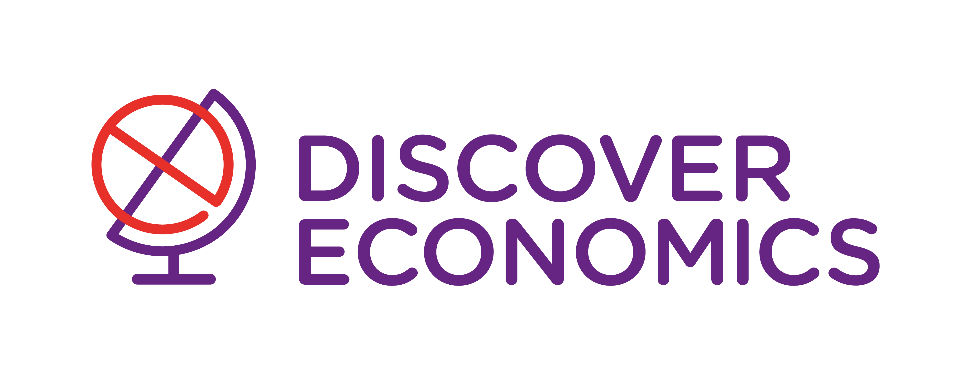 CHAMPION OF THE WEEKThank you for volunteering to submit some answers for Discover Economics Champion of the Week! The “Champion of the Week” is a bi-weekly segment in our newsletter which aims to expose students to a variety of diverse economists in order to achieve DE’s overarching goals of broadening the appeal of economics to potential students and changing their perceptions of traditional economics and economists.Questions: Why did you choose to study Economics?How would you describe Economics?If you had a time machine and could meet your 16-year-old self, what advice would you give him/her?What is your favourite part of Economics?Is there anything you would do differently if you had the chance?Completion Guidelines:Short answers, anywhere between 30-100 words per question. You do not need to follow a particular formal structure; it should feel personal and conversational. Please include an introduction of yourself (i.e., your name and what you do). Please also include a semi-formal photo: i.e., not too corporate as it is aimed at making economists feel relatable. (*not mandatory but would help tell your story better!)Once completed send file as word document to DiscoverEconAdmin@res.org.ukPrevious Examples: Astrid HaasJames LowDubi OffonryWe look forward to reading your reply!                                                                                                                                  -DE Team